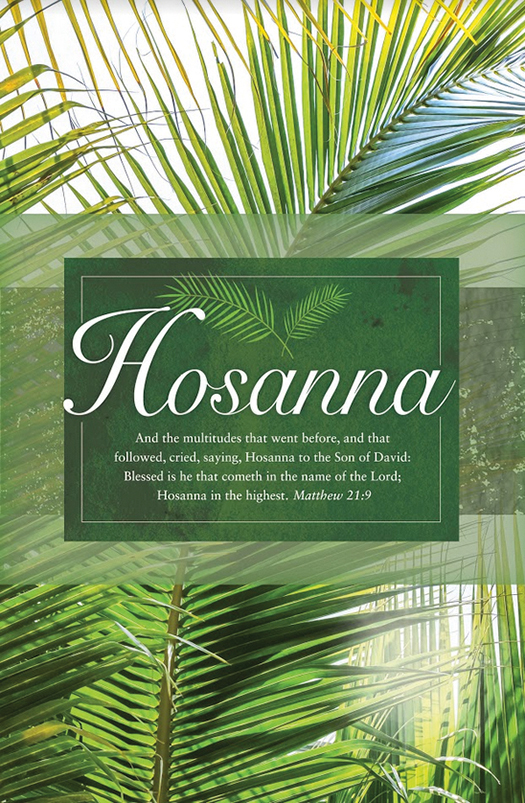 SERMON NOTES 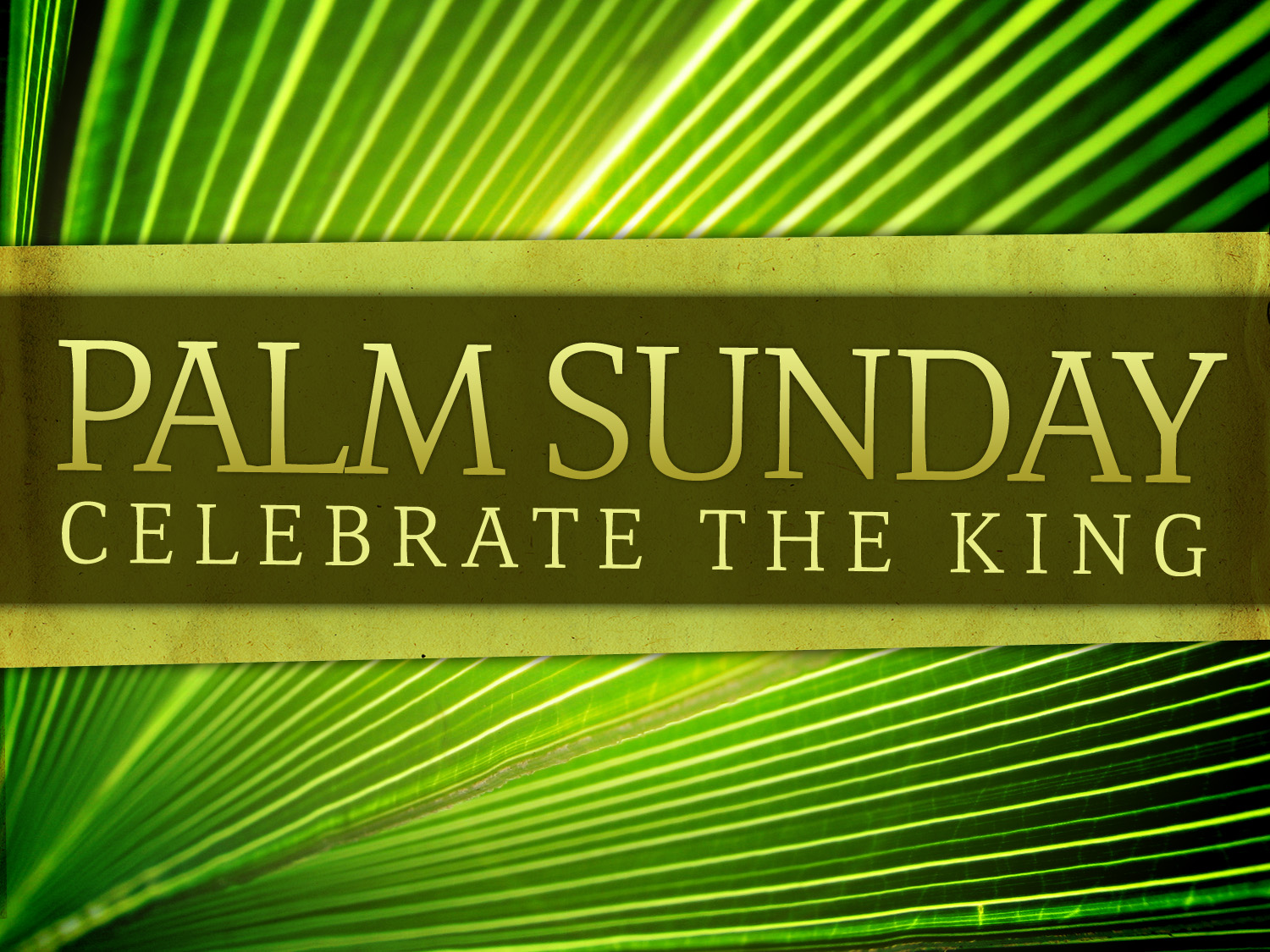 ___________________________________ ______________________________________________________________________ _________________________________________________________________________________________________________________________________________________________________________________________________________________________________________________________________________________________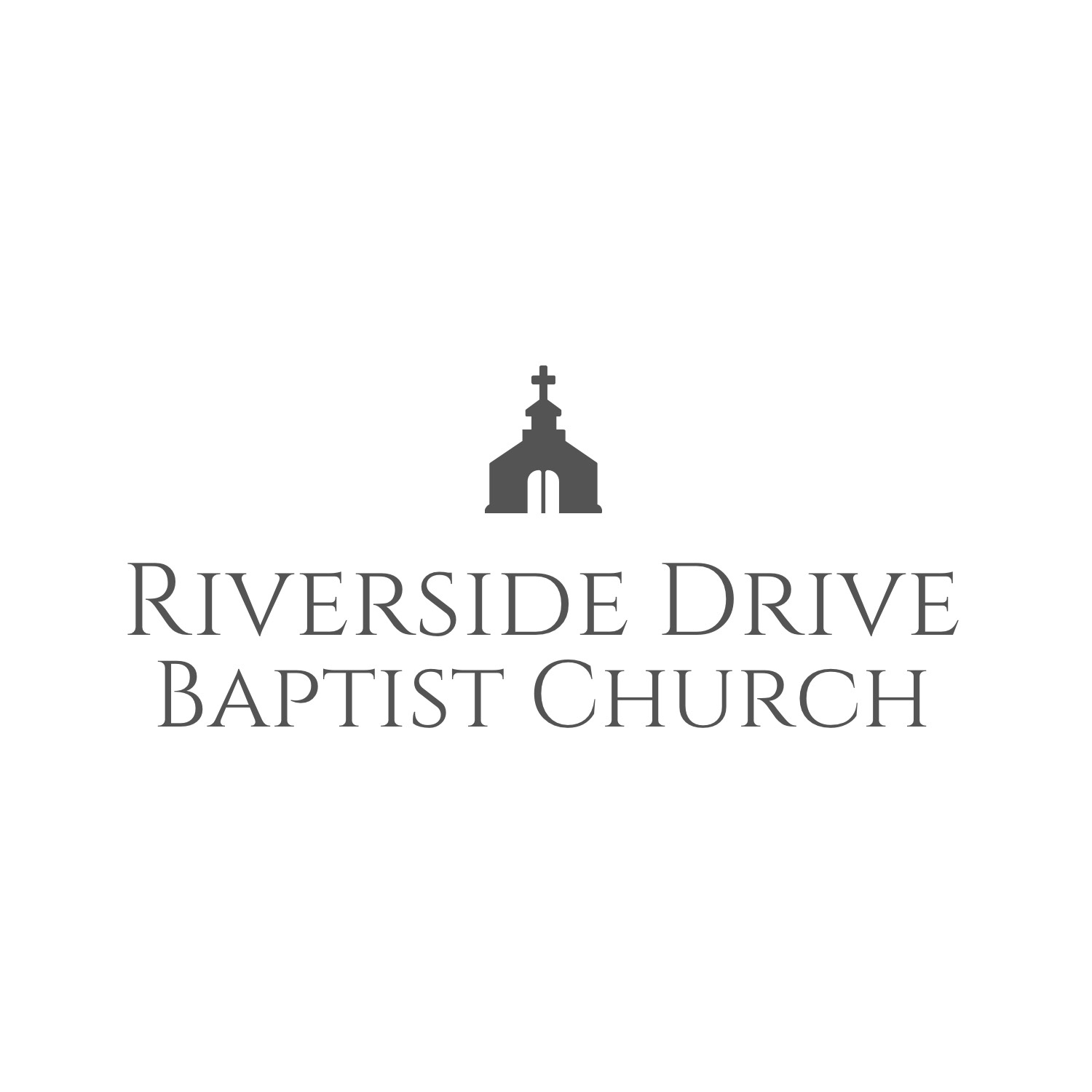 